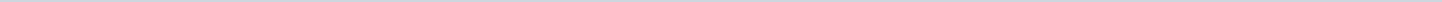 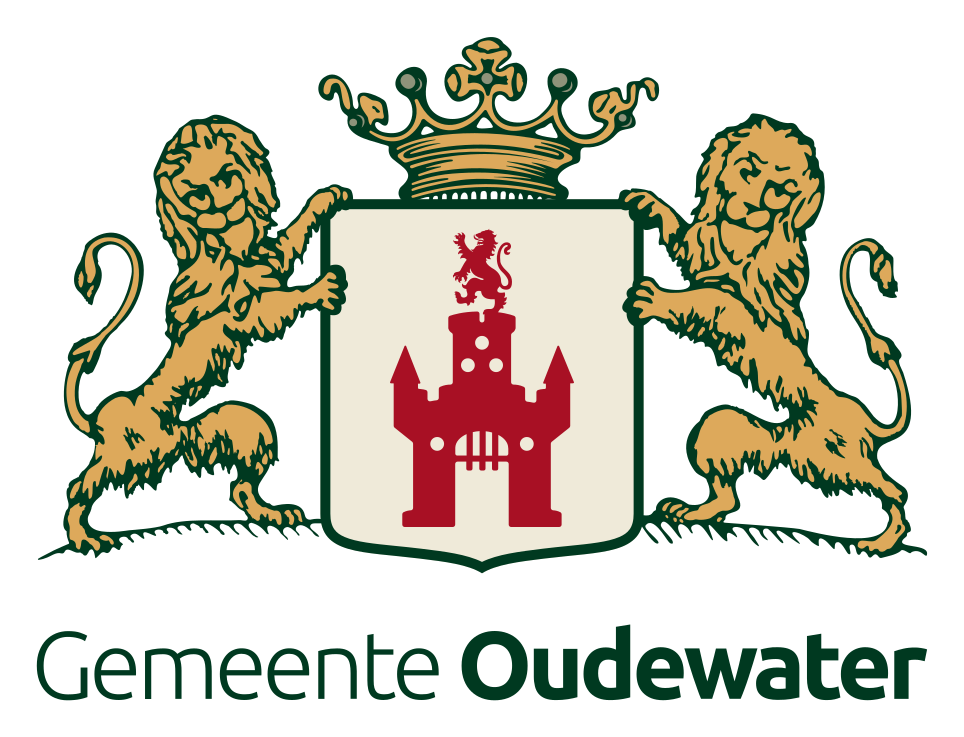 Gemeente OudewaterAangemaakt op:Gemeente Oudewater29-03-2024 08:58Schriftelijke vragen art. 32 RvO8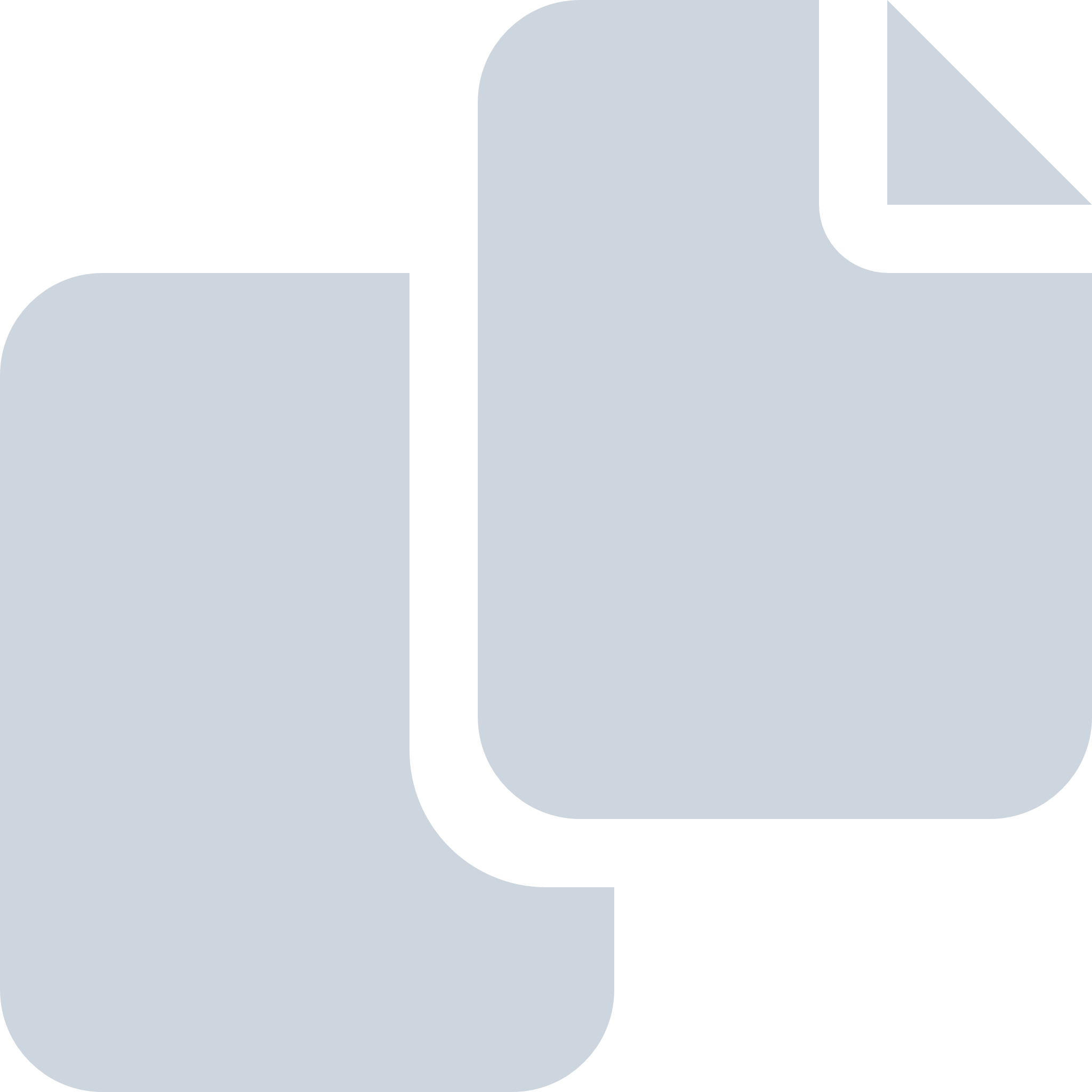 Periode: mei 2021#Naam van documentPub. datumInfo1.Artikel 32-vragen Onafhankelijken-fractie inzake 'Voormalig Schuylenburcht-terrein'25-05-2021PDF,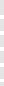 96,78 KB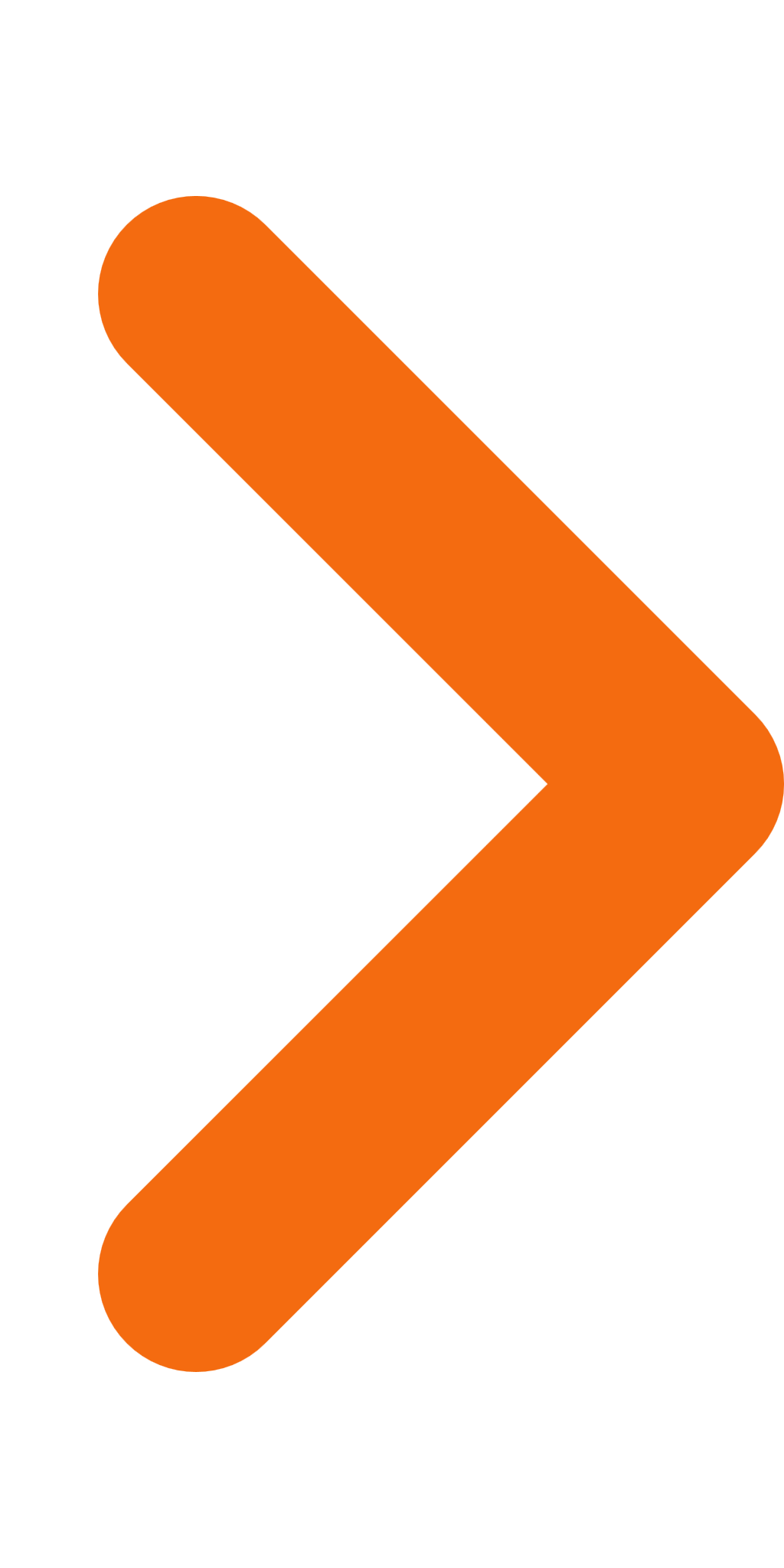 2.Artikel 32-vragen Wakkere Geelbuik-fractie inzake 'Woningbouw Hekendorp'25-05-2021PDF,107,83 KB3.Beantwoording artikel 32-vragen CDA-fractie inzake 'Brand Ruige Weide'20-05-2021PDF,285,44 KB4.Beantwoording artikel 32-vragen VVDD66-fractie inzake 'Verruimen terrassen bij verruimen corona-regels'20-05-2021PDF,224,05 KB5.Beantwoording artikel 32-vragen VVD/D66-fractie inzake 'Verruimen terrassen bij verruimen corona-regels'14-05-2021PDF,224,05 KB6.Artikel 32-vragen CDA-fractie inzake 'Memo van portefeuillehouder financiën aan Auditcommissie Oudewater'06-05-2021PDF,120,99 KB7.Artikel 32-vragen Wakkere Geelbuik-fractie inzake 'Sint Franciscusgesticht'03-05-2021PDF,118,47 KB8.Artikel 32-vragen Wakkere Geelbuik-fractie inzake 'Verkeersveiligheid Utrechtsestraatweg'03-05-2021PDF,121,48 KB